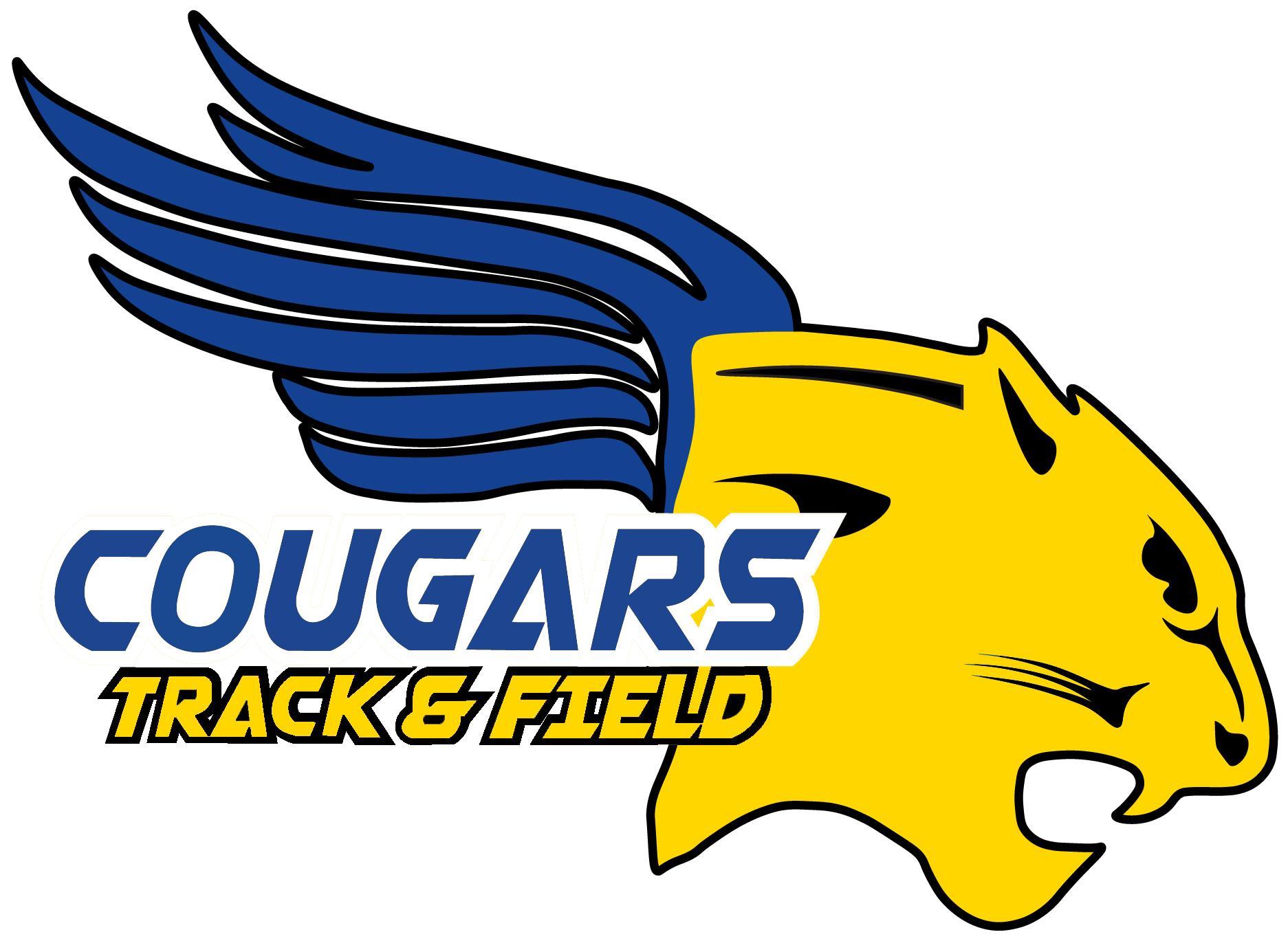 Clovis High Track & Field2024 Season Sponsorship ProgramThroughout the track season, our program encounters expenses that go beyond what the district provides. The expenses for the Cougar Track program include entry fees, travel costs to attend invitational meets, as well as additional coaches, training tools, and warm-ups to accommodate our growing Clovis High track teams.We are asking for donations to help support our team as we continue working towards our goal of becoming #1 in the Valley and in the State. With your help, the Clovis High Track Program is able to provide a quality program with many enriching opportunities for our student athletes. All donations are tax exempt and the Tax ID # is giving upon request. Your donation is greatly appreciated, and we thank you for your help and support for the 2024 season.  If you would like to pay with Visa/Mastercard, please contactRebecca LuplowClovis High SchoolCougar Foundation Account Clerk(559)327-1320rebeccaluplow@cusd.comorMake Checks Payable to Clovis High Track & FieldYour name________________________________________Athlete’s Name_____________________________________**Please include your e-mail address: ________________________________________________Any questions please feel free to contact Coach Jackson.EJJACKSON@cusd.comThe Clovis High Track & Field Program thanks you for your contribution. Sincerely, E.J. Jackson Director of Track & Field  Clovis High School